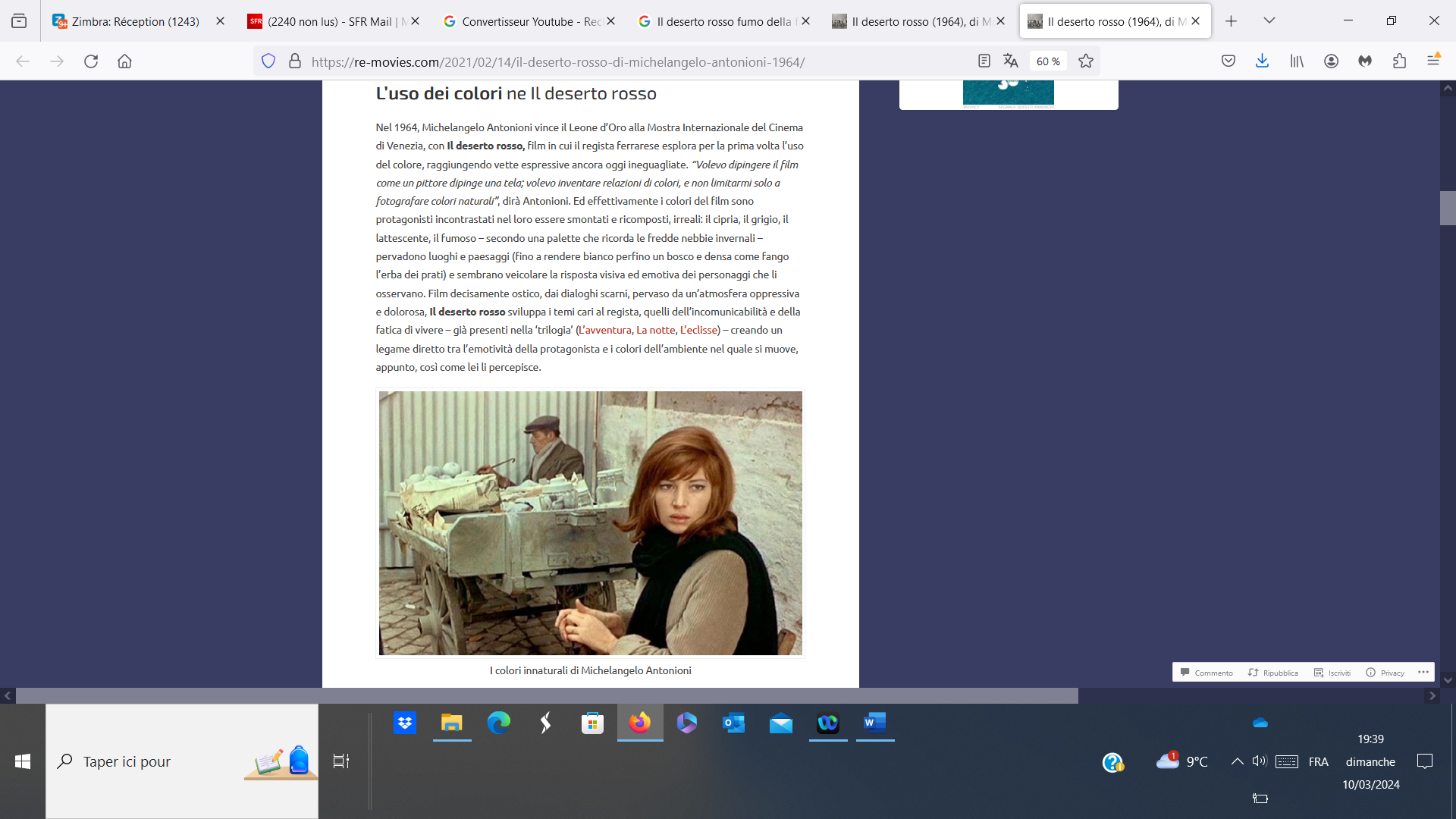 https://re-movies.com/2021/02/14/il-deserto-rosso-di-michelangelo-antonioni-1964